Финансовое обеспечение школы (по состоянию на 01.11.2016г)Муниципальные услуги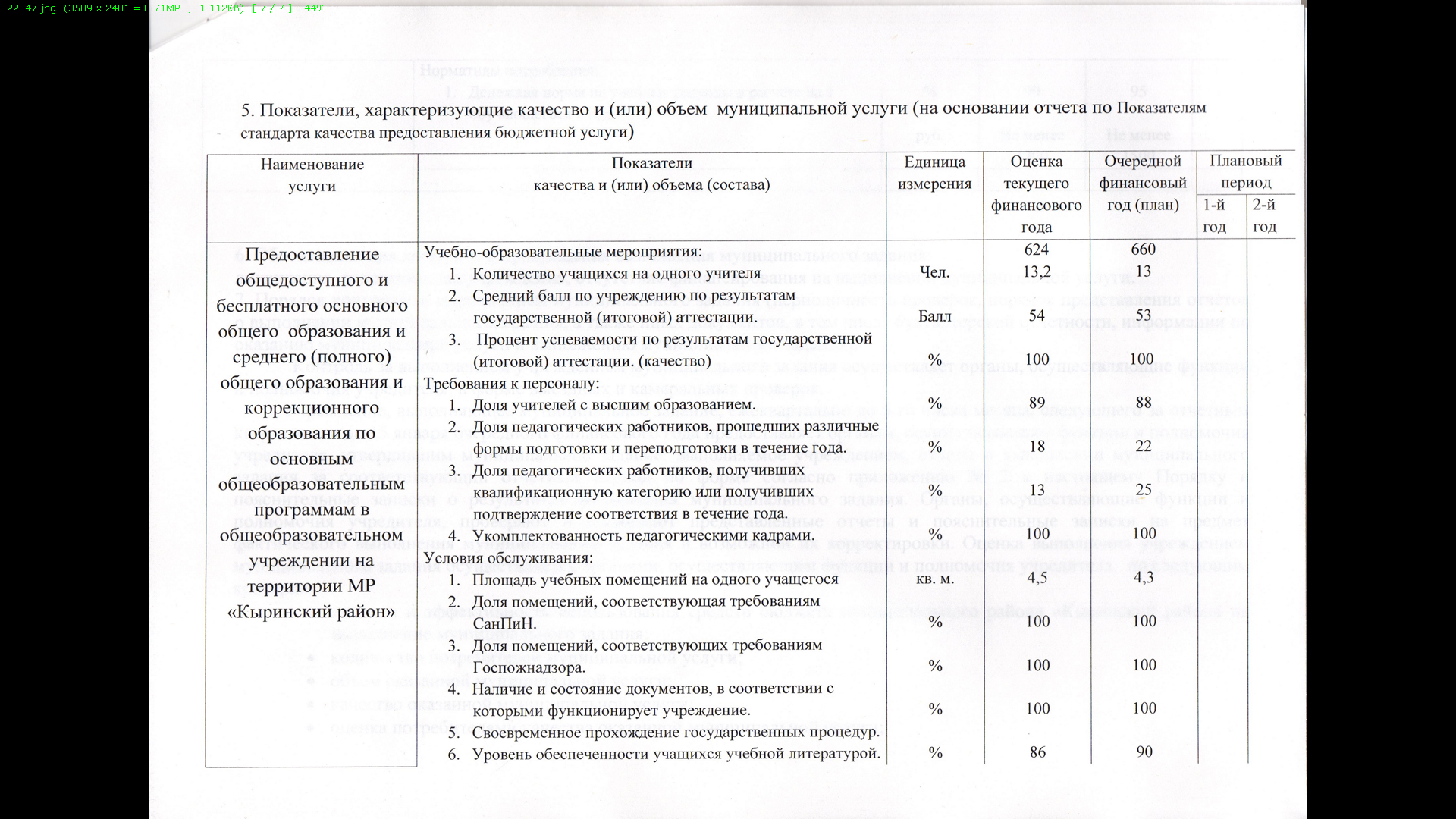 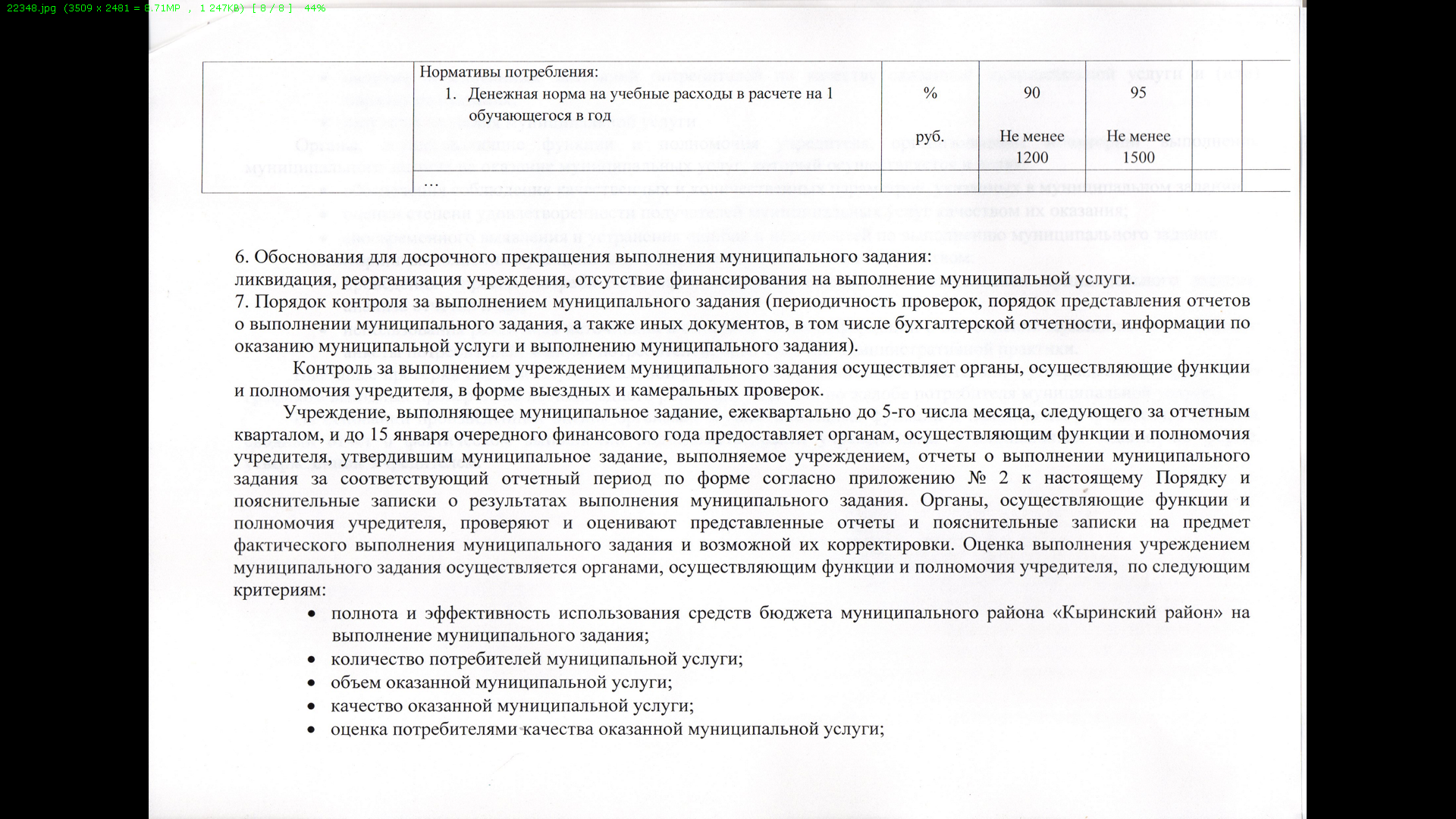 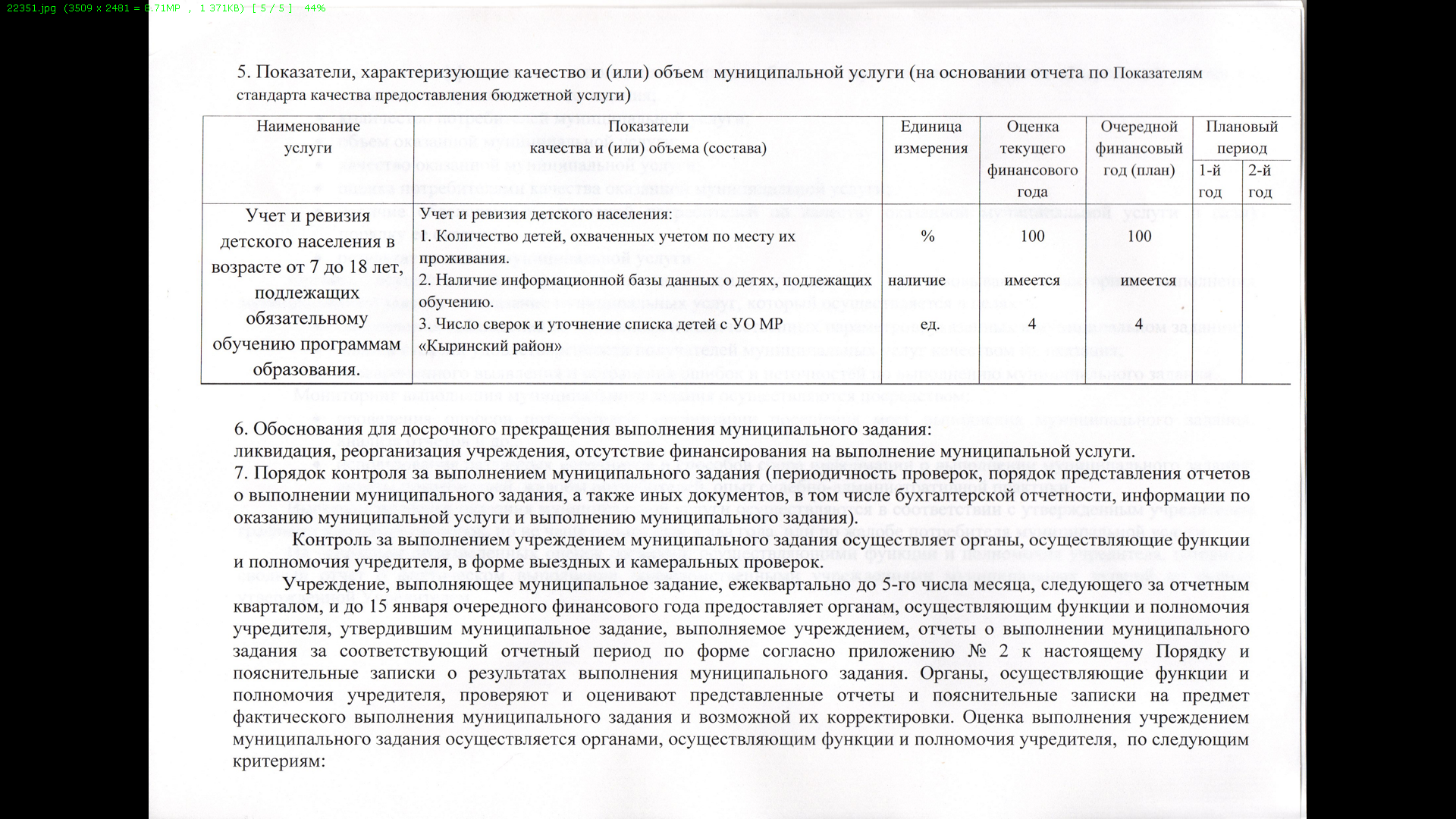 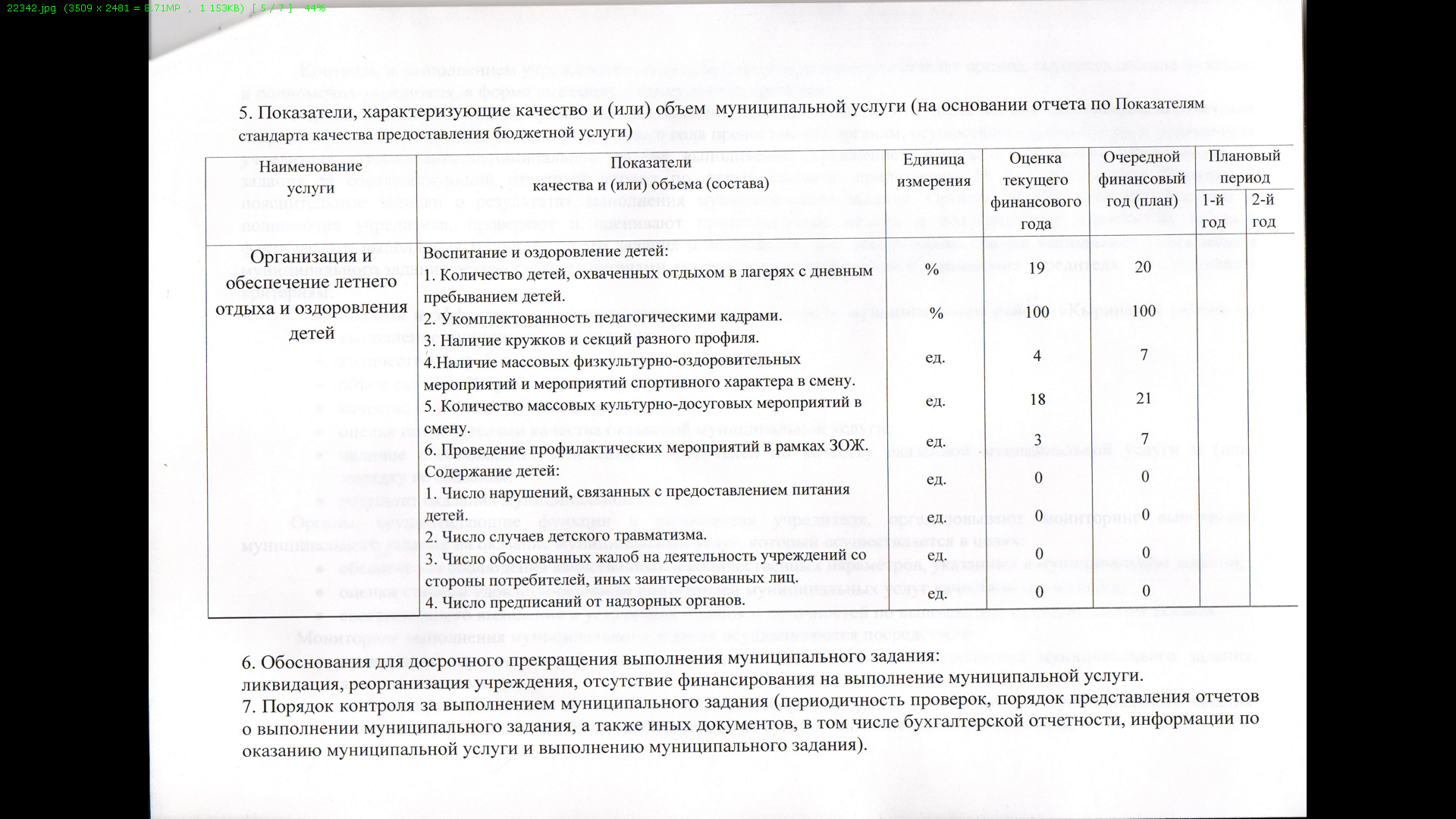 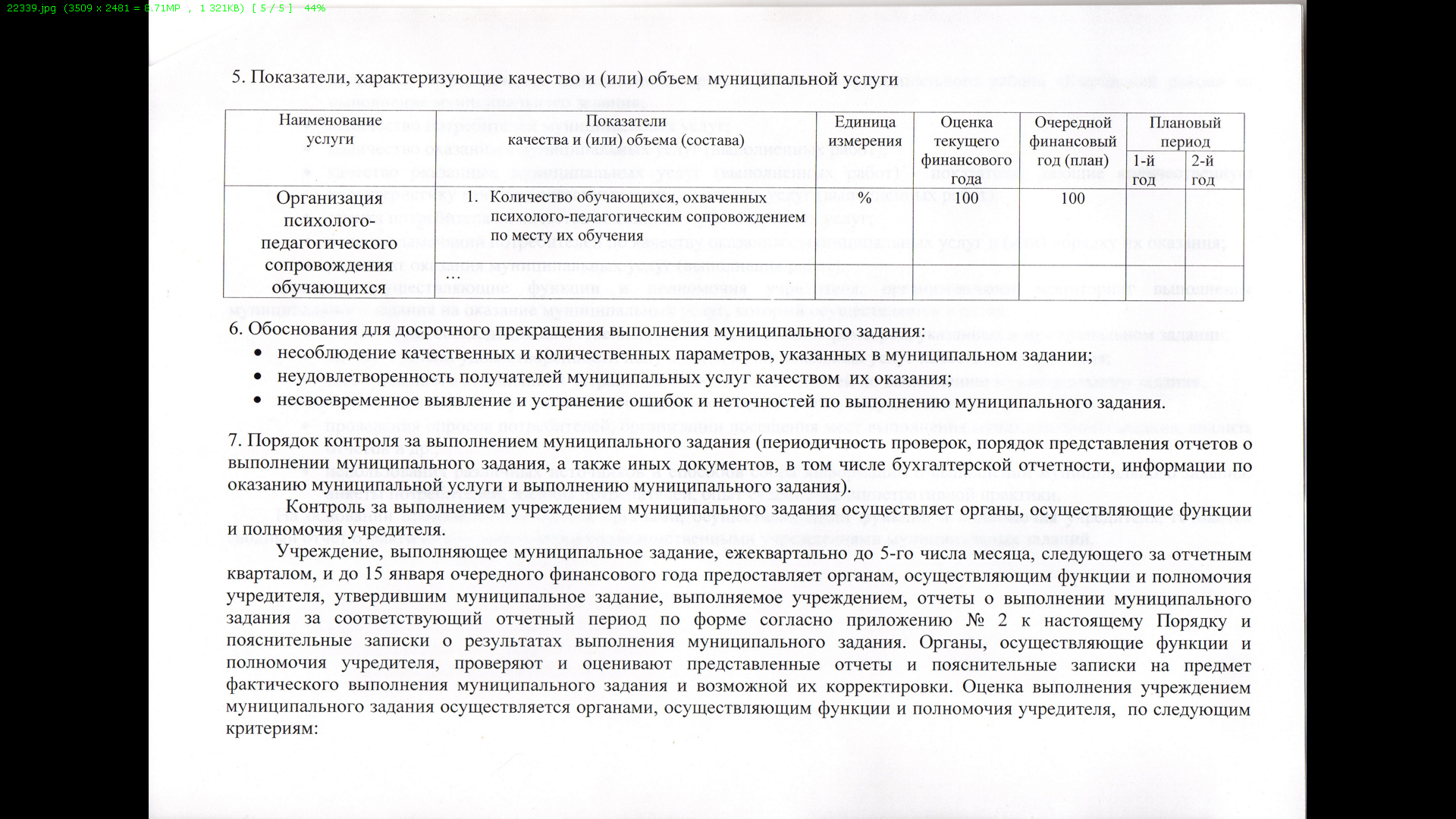 Статьи расходовСредства из федерального
бюджета (в рублях)Средства из краевого бюджета (в рублях)Средства из местного бюджета (в рублях)Оплата труда:Заработная плата8177490385738Начисления на выплаты по оплате труда5607571-Прочие выплаты-300Оплата услуг:Услуги связи-100028Коммунальные услуги-2093574Работы по содержанию имущества-33057Прочие работы-101963Организация обеспечения питанием учащихсяЛетний оздоровительный лагерь988145337240--Прочие расходы-19810Приобретение материалов-97750Приобретение основных средств361080-Расходы всего:154715262832220